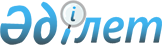 Об определении перечня должностей специалистов в области здравоохранения, социального обеспечения, образования, культуры и спорта, являющихся гражданскими служащими и работающих в сельской местности
					
			Утративший силу
			
			
		
					Постановление акимата Акмолинской области от 4 июня 2009 года № А-6/244. Зарегистрировано Департаментом юстиции Акмолинской области 24 июня 2009 года № 3323. Утратило силу постановлением акимата Акмолинской области от 18 ноября 2014 года № А-10/545      Сноска. Утратило силу постановлением акимата Акмолинской области от 18.11.2014 № А-10/545 (вводится в действие со дня официального опубликования).      Сноска. Заголовок постановления - в редакции постановления акимата Акмолинской области от 02.10.2014 № А-9/484 (вводится в действие со дня официального опубликования).

      В соответствии со статьями 18, 238 Трудового кодекса Республики Казахстан от 15 мая 2007 года, на основании решения Акмолинского областного маслихата от 6 февраля 2009 года № 4С-12-11 «О согласовании перечня должностей специалистов здравоохранения, социального обеспечения, образования, культуры и спорта, работающих в аульной (сельской) местности, имеющих право на повышенные двадцать пять процентов должностные оклады и тарифные ставки из средств областного бюджета» акимат области ПОСТАНОВЛЯЕТ:



      1. Определить перечень должностей специалистов в области здравоохранения, социального обеспечения, образования, культуры и спорта, являющихся гражданскими служащими и работающих в сельской местности, согласно приложению.

      Сноска. Пункт 1 - в редакции постановления акимата Акмолинской области от 02.10.2014 № А-9/484 (вводится в действие со дня официального опубликования).



      2. Контроль за исполнением настоящего постановления возложить на заместителя акима области Адильбекова Д.З.



      3. Настоящее постановление распространяется на правоотношения, возникшие с 1 января 2009 года.



      4. Постановление акимата Акмолинской области «О перечне должностей специалистов, работающих в аульной (сельской) местности» от 21 марта 2008 года № А-2/95 (зарегистрировано в Реестре государственной регистрации нормативных правовых актов № 3247, опубликовано 6 мая 2008 года в газетах «Арка ажары» и «Акмолинская правда») признать утратившим силу.



      5. Настоящее постановление акимата области вступает в силу со дня государственной регистрации в Департаменте юстиции Акмолинской области и вводится в действие со дня официального опубликования.      Аким Акмолинской

      области                                    А.Рау

Приложение к постановлению

акимата Акмолинской области

от 4 июня 2009 года № а-6/244 

Перечень должностей специалистов в области здравоохранения, социального обеспечения, образования, культуры и спорта, являющихся гражданскими служащими и работающих в сельской местности      Сноска. Заголовок приложения - в редакции постановления акимата Акмолинской области от 02.10.2014 № А-9/484 (вводится в действие со дня официального опубликования).      1. Должности специалистов здравоохранения:

      1) руководитель и заместитель руководителя государственного учреждения и казенного предприятия;

      2) врачи всех специальностей, акушерка, диетическая сестра, зубной врач, зубной техник, лаборант, медицинская сестра, медицинский статистик, медицинский лаборант, психолог, рентгенлаборант, специализированная медицинская сестра, фармацевт, фельдшер (-лаборант), провизор.

      2. Должности специалистов социального обеспечения:

      1) руководитель и заместитель руководителя государственного учреждения; 

      2) врачи всех специальностей, медицинская сестра, диетическая сестра, фармацевт, культорганизатор, лаборант, инструктор, психолог, зубной врач, методист.

      3. Должности специалистов образования:

      1) руководитель и заместитель руководителя государственного учреждения и казенного предприятия, заведующий интернатом и мастерской;

      2) педагогические работники и приравненные к ним лица: учителя всех специальностей, воспитатель, мастер, преподаватель, методист, музыкальный руководитель, инструктор, социальный педагог, педагог - психолог, педагог-организатор, учитель-логопед, учитель-дефектолог;

      3) библиотекарь, вожатый.

      4. Должности специалистов культуры:

      1) руководитель государственного учреждения и казенного предприятия;

      2) хранитель музейных фондов, экскурсовод, научный сотрудник, архивист.

      5. Должности специалистов спорта:

      1) руководитель и заместитель руководителя государственного учреждения и казенного предприятия;

      2) инструктор, методист, психолог, тренер.
					© 2012. РГП на ПХВ «Институт законодательства и правовой информации Республики Казахстан» Министерства юстиции Республики Казахстан
				